Søknad om	 fritak fra vurdering i kroppsøving/Søknad om fritak fra kroppsøving/søknad om tilrettelegning i faget kroppsøvingFrist 1. novemberTil avd. leder Riikka NilssonOrientering: For å få fritak for hele faget må eleven legge fram legeerklæring som dokumenterer at opplæringa i kroppsøving er til skade for eleven, og at tilpasset opplæring heller ikke er mulig.  Dersom helsesituasjonen tilsier at det er vanskelig å følge vanlige aktiviteter i faget, skal undervisningen tilpasses, og det søkes da om fritak for vurdering med karakter, med D for deltatt på karakterkortet. Det forutsettes at eleven møter til alle kroppsøvingstimene på lik linje med andre fag. Legeerklæringen bør også si noe om antatt varighet av helseproblemet. Leveres med dokumentasjon til avdelingsleder Riikka Nilsson
Sendes til: Oslo kommune, Utdanningsetaten, Edvard Munch vgs, PB 6127 Etterstad, 0602 Oslo, postmottak@ude.oslo.kommune.no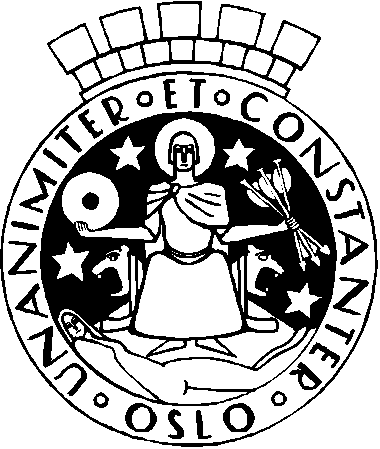 Oslo kommuneUtdanningsetatenEdvard Munch vgsPB 6127 Etterstad0602 Oslo 
postmottak@ude.oslo.kommune.noEtternavn, fornavn: Basisgruppe: Fødselsnummer (11 siffer): Dato: Faglærer i kroppsøving: Elevens underskrift: Eventuell kommentar: Søknad: Kryss av Legeerklæring vedlagt? Eleven er henvist til BUP og vi vil lever psykologerklæring etter hvert.Kryss av Jeg søker fritak fra vurdering i kroppsøving Legeerklæring som sier at det er nødvendig med tilrettelegging av kroppsøvingsaktivitetene Jeg søker fritak fra kroppsøvingsfaget Legeerklæring som sier at kroppsøving er til skade, og at tilrettelegging ikke er mulig Jeg søker om tilrettelegg i faget kroppsøvingLegeerklæring som bekrefter at eleven bør ha tilrettelegging 